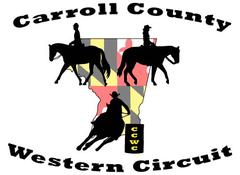 I, _____________________________________, in accepting my entries for all horse show events, do hereby release, forever quit, claim and discharge the Carroll County Equestrian Center, and CCWC, its past, present and future officers, directors, members, agents, employees, affiliates and its successors and assigns, of and from any and all claims, demands, damages, actions, causes of action, or liabilities of any kind of nature whatsoever, including  damages done to my horse/pony, me, or my children whether in law or equity, for on account of, or in any way related to these activities.  I also agree to waive any claims of liability of neglect or fault against CCWC and Carroll County Equestrian Center and affiliates.  I assume and accept full responsibility and liability for any damages done by my horse, children or me at these events.  The Carroll County Equestrian Center, CCWC, show committee, and board of directors will not be held responsible for injuries, loss or damages to riders/exhibitors, spectators, horses/ponies, tack, equipment, vehicles, etc.  I understand that there are inherent risks involved with equine activities.  No alcoholic beverages permitted.  Approved helmets are recommended for all riders.   Approved riding helmets are mandatory for all youth under 18 years of age while mounted.  Rider understands that horseback riding is classified as a RUGGED ADVENTURE RCREATIONAL SPORT, and as such, there are inherent elements of risks always present in any such activity despite all safety precautions, and agrees that CCWC is not responsible for any such acts or occurrences of nature that can scare a horse or cause it to fall.  Examples may include but are not limited to thunder, rain, wind, water, loud noises, wild and domestic animals and irregular footing on out of door groomed or wild land which is subject to contact change in condition according to weather conditions.BY SIGNING THIS RELEASE AND WAIVER, I/WE UNDERSTAND THAT I AM GIVING UP (WAIVING OR RELEASING) ANY RIGHT I HAVE TO SUE OR MAKE ANY CLAIMS WHICH SUBSEQUENTLY ARISE OR OCCUR AGAINST CCWC, ITS OWNERS, EMPLOYEES, VOLUNTEERS, BOARD OF DIRECTORS, FOR ANY INJURIES THAT I MIGHT SUSTAIN WHILE HORSEBACK RIDING OR PARTICIPATING IN THE HORSE SHOW EVENT AND THAT I AM HOLDING HARMLESS CCWC AND CARROLL COUNTY EQUESTRIAN CENTER, ITS OWNERS AND/OR EMPLOYEES AND VOLUNTEERS, BOARD MEMBERS AND OTHER RIDERS FOR INJURING ANYONE ELSE OR ANY HORSE RIDDEN BY ANOTHER WHILE SO ENGAGED.  IT IS MY INTENT TO GIVE UP THOSE RIGHTS AND HOLD HARMELSS AND I DO SO KNOWINGLY AND VOLUNTARILY.I agree to abide by the rules and regulations as stated in the 2021 CCWC Rule Book including the provision of a valid 12-month negative coggins as required at all shows.    				Please initial I, the undersigned, have read and understand the foregoing agreement and release waiver.PLEASE PRINT THE FOLLOWING INFORMATION CLEARLY AND NEATLYExhibitor’s Name (Please print):  _____________________________________________________________________Owner/Exhibitor Signature:  ________________________________________ Date:  __________________________Signature of legal guardian if rider/exhibitor is under 18:  _________________________________________________Address:  ________________________________________________________________________________________Email:  _________________________________________ Telephone Number(s):  _____________________________ Emergency Contact Name:  ________________________ Emergency Contact Number(s):  ______________________ 